Téma hodiny: Změna typu písma-zašifrování textu Ukázka: Postup:  Celou báseň označ (zabarvit od prvního písmene po poslední – zmáčkni levé tlačítko myši před prvním písmenem textu a posouvej za poslední písmeno – text se zabarví) – v horní liště změň typ písma Arial na Webdings---- text se „zašifruje“  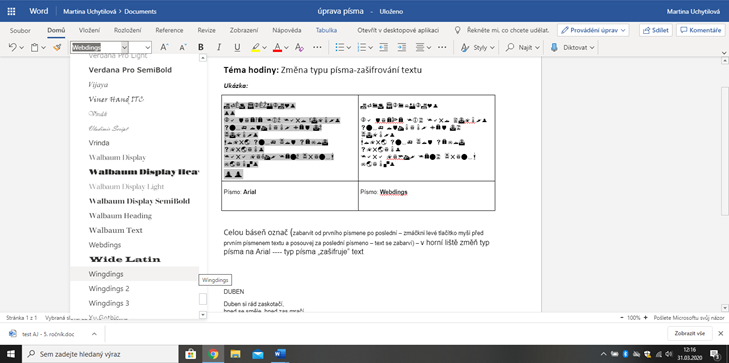 Úkol: Označ text básně a “zašifruj” ji do písma Bookshelf Symbol 7 ,  Webdings nebo Marlett. Upravenou báseň ulož a odešli na mail: martina.uchytilova@zs-zdarec.cz DUBEN Duben si rád zaskotačí, 
hned se směje, hned zas mračí. 
Co přináší za dary? 
Pomlázku a maškary. KVĚT SNĚŽENKY Na dveře již jaro ťuká, 
sníh odtává, led už puká, 
mokrý sníh pod sebou skrývá 
jara květ, jenž prvním bývá. KVÌT SNÌENKY Na dveøe ji jaro uká, 
sníh odtává, led u puká, 
mokrý sníh pod sebou skrývá 
jara kvìt, jen prvním bývá. Písmo: Arial Písmo: Webdings 